LESSON – VOLUME OF PRISMS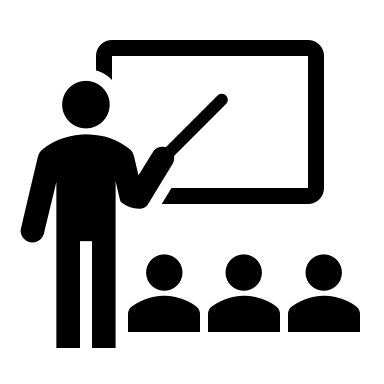 GUIDED PRACTICE: CALCULATING VOLUME OF PRISMS VOLUME = __________________ object occupies. Unit = __________________  PRACTICE: CALCULATING VOLUME OF PRISMS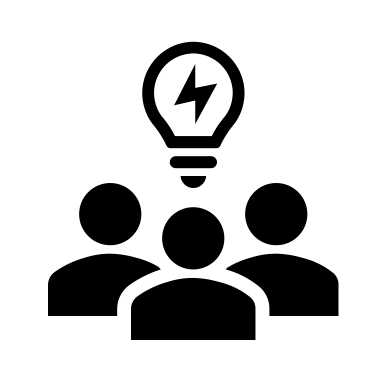 TASK 1: find the volume of this classroom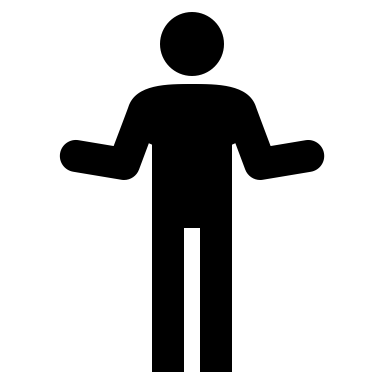 TASK 2: find the volume of your bentwood box TASK 3: complete the practice questions on the reverse         Example: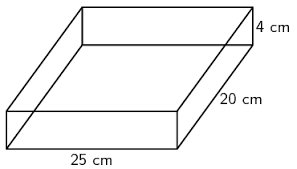 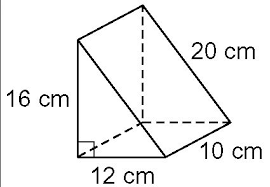        Example: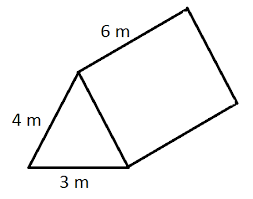 